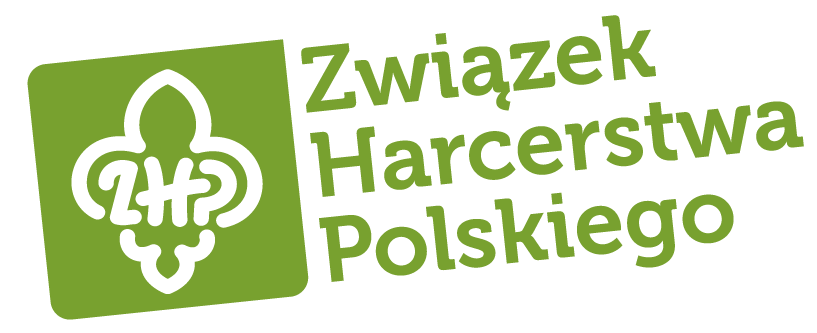 MELDUNEKza miesiąc (wpisz miesiąc, który obejmuje meldunek)1.  Liczebność gromady:liczba zuchów w gromadzie w miesiącu wg Ewidencji ZHP-liczba kadry w gromadzie- Praca gromady (zbiórki gromady):	
3. Praca z metodyką:

4. Działalność programowa (O- Organizacja/  W- Współorganizacja/ U- Udział):

Działalność kształceniowa:(wypisz wszystkie szkolenia, kursy, warsztaty organizowane przez ZHP jak i inne organizacje przydatne w pracy z gromadą)Inne(wypisz wszystko czym drużyna chciałaby się pochwalić, a nie zostało ujęte powyżej np. akcje agitacyjne, zarobkowe, współzawodnictwo szóstek, konkursy i itp. )Z harcerskim pozdrowieniemCZUWAJ!drużynowa/yDrużynowa/y (imię i nazwisko drużynowej/ego)(numer i nazwa jednostki)(adres mailowy do korespondencji)(numer telefonu kontaktowego)Jaworzno, (data)Drużynowa/y (imię i nazwisko drużynowej/ego)(numer i nazwa jednostki)(adres mailowy do korespondencji)(numer telefonu kontaktowego)Drużynowa/y (imię i nazwisko drużynowej/ego)(numer i nazwa jednostki)(adres mailowy do korespondencji)(numer telefonu kontaktowego)Komendantka Hufca ZHP Jaworznohm. Kinga Jędrzejekul. H. Sawickiej 2
43-600 JaworznoLP.DATATEMATILOŚĆ OBECNYCH ZUCHÓWCOŚ CIEKAWEGO, WARTEGO UWAGIZuchy, które złożyły Obietnicę Zuchową:Zuchy, które złożyły Obietnicę Zuchową:Zuchy, które złożyły Obietnicę Zuchową:IlośćData i rozkazZuchy, które złożyły Obietnicę Zuchową:Zuchy, które złożyły Obietnicę Zuchową:Zuchy, które złożyły Obietnicę Zuchową:Gwiazdki zuchowe:Gwiazdki zuchowe:Gwiazdki zuchowe:Gwiazdki zuchowe:Gwiazdki zuchowe:Nazwa stopniaOtwarteZamknięteZamknięteData i rozkazZuch ochoczy-I GWIAZDKA(liczba)(liczba)(liczba)Zuch sprawny- II GWIAZDKA(liczba)(liczba)(liczba)Zuch gospodarny-III GWIAZDKA(liczba)(liczba)(liczba)Sprawności indywidualne:Sprawności indywidualne:Sprawności indywidualne:Nazwa sprawnościIlość uczestnikówData i rozkaz(liczba)(liczba)Sprawności zespołowe:Sprawności zespołowe:Sprawności zespołowe:NazwaIlość uczestnikówData i rozkaz(liczba)(liczba)Przedsięwzięcia organizowane przez środowiska szkolne, lokalne, miejskie oraz o charakterze charytatywnym:Przedsięwzięcia organizowane przez środowiska szkolne, lokalne, miejskie oraz o charakterze charytatywnym:Przedsięwzięcia organizowane przez środowiska szkolne, lokalne, miejskie oraz o charakterze charytatywnym:Przedsięwzięcia organizowane przez środowiska szkolne, lokalne, miejskie oraz o charakterze charytatywnym:Przedsięwzięcia organizowane przez środowiska szkolne, lokalne, miejskie oraz o charakterze charytatywnym:Przedsięwzięcia organizowane przez środowiska szkolne, lokalne, miejskie oraz o charakterze charytatywnym:Przedsięwzięcia organizowane przez środowiska szkolne, lokalne, miejskie oraz o charakterze charytatywnym:Nazwa przedsięwzięciaAktywność: O/W/U(wykonane zadania)Aktywność: O/W/U(wykonane zadania)DataDataIlość uczestnikówIlość uczestnikówPrzedsięwzięcia w środowiskach harcerskich:Przedsięwzięcia w środowiskach harcerskich:Przedsięwzięcia w środowiskach harcerskich:Przedsięwzięcia w środowiskach harcerskich:Przedsięwzięcia w środowiskach harcerskich:Przedsięwzięcia w środowiskach harcerskich:Przedsięwzięcia w środowiskach harcerskich:Nazwa przedsięwzięciaAktywność: O/W/U
(+ co robiliście, zdobyte wyróżnienia)Hufiec / Chorągiew / GKHufiec / Chorągiew / GKDataDataIlość uczestnikówNazwa i sposób realizacji propozycji programowej:Nazwa i sposób realizacji propozycji programowej:Nazwa i sposób realizacji propozycji programowej:Nazwa i sposób realizacji propozycji programowej:Nazwa i sposób realizacji propozycji programowej:Nazwa i sposób realizacji propozycji programowej:Nazwa i sposób realizacji propozycji programowej:Rodzaj działalności ( O/ W/ U)Ilość oraz funkcje uczestnikówIlość oraz funkcje uczestnikówDataZdobyte uprawnieniaPraca kadry z metodyką swojego pionu (po zobowiązaniu)Praca kadry z metodyką swojego pionu (po zobowiązaniu)Praca kadry z metodyką swojego pionu (po zobowiązaniu)Praca kadry z metodyką swojego pionu (po zobowiązaniu)Praca kadry z metodyką swojego pionu (po zobowiązaniu)Stopień instruktorskiStopień instruktorskiImię i nazwiskoImię i nazwiskoImię i nazwisko